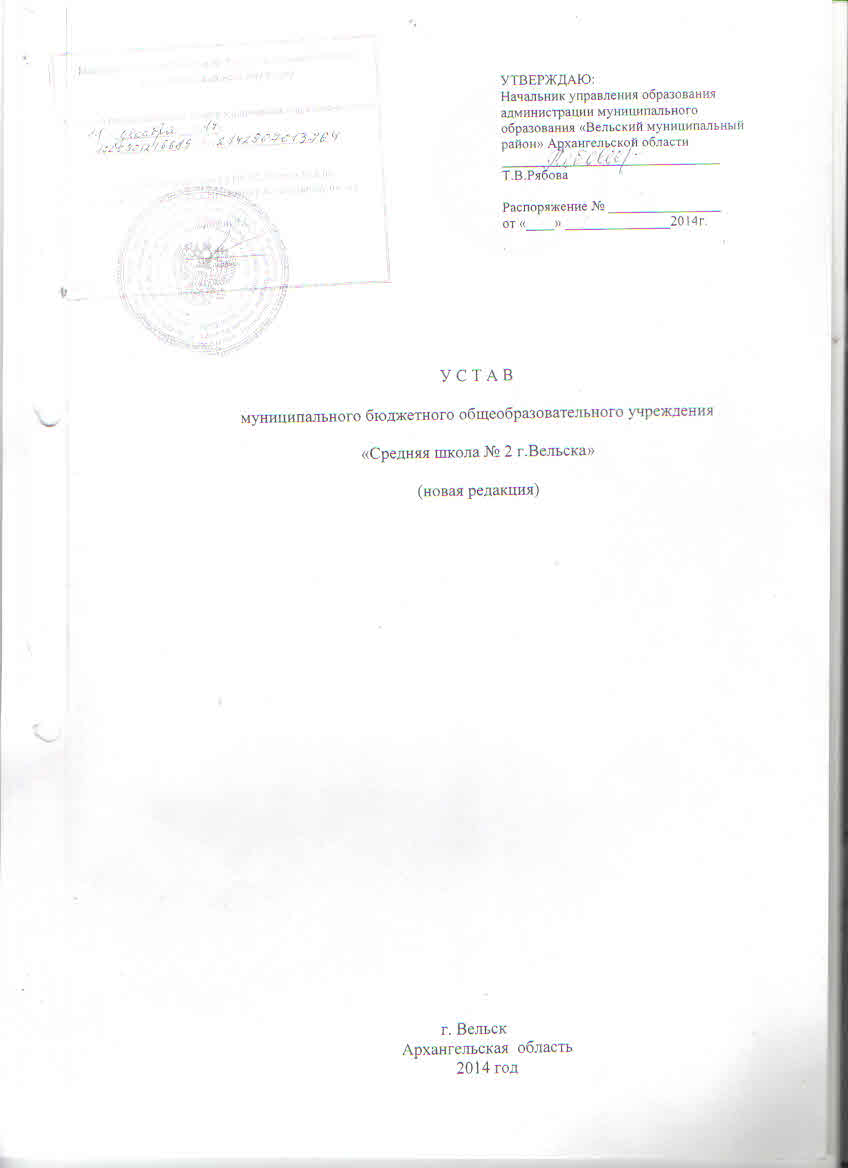                                     I.Общие положения1.1.Муниципальное бюджетное общеобразовательное учреждение «Средняя школа № 2 г.Вельска» (далее –  учреждение) переименовано распоряжением управления образования администрации муниципального образования «Вельский муниципальный район» Архангельской области № 248 от 02.04.2014 года.1.2. Официальное наименование  учреждения:Полное - муниципальное бюджетное общеобразовательное учреждение «Средняя школа № 2 г.Вельска»;сокращенное наименование - МБОУ «СШ № 2 г.Вельска».1.3. Учредителем учреждения является муниципальное образование «Вельский муниципальный район».Адрес: 165150, Архангельская область,  г. Вельск, ул. Советская, д.52/15Функции и полномочия учредителя осуществляет управление образования администрации муниципального образования «Вельский муниципальный район» Архангельской области (далее – управление образования).Адрес: 165150, Архангельская область, г. Вельск, ул. Дзержинского д. 51.Собственником имущества учреждения является муниципальное образование «Вельский муниципальный район» в лице Комитета по управлению муниципальным имуществом и работе с муниципальными предприятиями администрации муниципального образования «Вельский муниципальный район» Архангельской области.Адрес: 165150, Архангельская область, г. Вельск, ул. Революционная, 1, А1.4. Учреждение является некоммерческой организацией.Организационно – правовая форма – учреждение.Тип муниципального учреждения – муниципальное бюджетное учреждение.Тип образовательной организации – общеобразовательная организация. 1.5.Учреждение является юридическим лицом, обладает обособленным имуществом на праве оперативного управления, самостоятельным балансом, лицевым счетом в территориальном органе Федерального казначейства, имеет печать установленного образца, штамп и бланки с соответствующим наименованием.1.6. Учреждение отвечает по своим обязательствам всем находящимся у него на праве оперативного управления имуществом, за исключением особо ценного движимого имущества, закрепленного за учреждением на праве оперативного управления муниципальным образованием «Вельский муниципальный район» или приобретенного за счет выделенных муниципальным образованием «Вельский муниципальный район» средств, а также недвижимого имущества.Муниципальное образование «Вельский муниципальный район» не несет ответственности по обязательствам учреждения.1.7.Учреждение от своего имени приобретает и осуществляет имущественные и личные неимущественные права, несет обязанности, выступает истцом и ответчиком в суде.1.8 Финансовое обеспечение деятельности  учреждения осуществляется за счет средств бюджета муниципального образования «Вельский муниципальный район», а также за счет средств, полученных в результате приносящей доход деятельности.1.9.Учреждение в своей деятельности руководствуется Конституцией Российской Федерации, Конвенцией о правах ребенка, международными договорами Российской Федерации, федеральными конституционными законами, федеральными законами, иными нормативными правовыми актами Российской Федерации, областными законами, уставом муниципального образования «Вельский муниципальный район», Порядком организации и осуществления образовательной деятельности по основным общеобразовательным программам - образовательным программам начального общего, основного общего и среднего общего образования, Порядком организации и осуществления образовательной деятельности по основным общеобразовательным программам - образовательным программам дошкольного образования, Порядком организации и осуществления образовательной деятельности по дополнительным общеобразовательным программам, договорами и соглашениями муниципального образования «Вельский муниципальный район», иными нормативно-правовыми актами   администрации муниципального образования «Вельский муниципальный район», распоряжениями управления образования администрации муниципального образования «Вельский муниципальный район» Архангельской области и настоящим уставом.     1.10.Место нахождения юридического лица: 165150, Архангельская область,  г.Вельск, ул. Дзержинского, дом 3.     Фактический адрес ведения образовательной деятельности: 165150, Архангельская область,  г.Вельск, ул. Дзержинского , дом 3.       - Структурное подразделение «Детский сад № 60 «Орленок» ( далее – Детский сад), реализует  основные образовательные программы  дошкольного образования  в группах  общеразвивающей и компенсирующей направленности для детей с нарушениями речи с приоритетным осуществлением познавательно-речевого развития детей.  Детский сад осуществляет свою  деятельность в соответствии с Положением о структурном подразделении  «Детский сад № 60 «Орленок».  Фактический адрес: 165150,  Архангельская область, Вельск, ул. Октябрьская д.14         - Структурное подразделение «Детский сад № 6 «Искорка» (далее – Детский сад) реализует основные  образовательные программы  дошкольного образования в группах общеразвивающей  и  компенсирующей  направленности для детей с нарушениями зрения и речи с приоритетным осуществлением социально-коммуникативного  развития детей..  Детский сад осуществляет свою  деятельность в соответствии с Положением о структурном подразделении  «Детский сад № 6 «Искорка».Фактический адрес: 165150,  Архангельская область, г. Вельск,  ул. Набережная д.29 а.	II.Цели и предмет деятельности образовательного учреждения2.1. Основными целями образовательного процесса являются:           -  формирование общей культуры обучающихся на основе усвоения           обязательного   минимума содержания общеобразовательных           программ;охрана жизни и укрепление физического и психического здоровья обучающихся (воспитанников);обеспечение преемственности целей, задач и содержания образования, реализуемых в рамках образовательных программ различных уровней.воспитание с учетом возрастных категорий обучающихся (воспитанников) гражданственности, уважения к правам и свободам человека, любви к окружающей природе, Родине, семье;осуществление необходимой коррекции недостатков в физическом и (или) психическом развитии обучающихся (воспитанников);взаимодействие с семьями для обеспечения полноценного развития обучающихся (воспитанников);оказание консультативной и методической помощи родителям (законным представителям) по вопросам воспитания, обучения и развития детей; создание  психолого-педагогических  условий  для  полноценного  проживания  ребёнком  периода  детства;достижение учащимися соответствующего образовательного уровня,адаптация учащихся к жизни в обществе;создание основы для осознанного выбора и последующего освоения профессиональных образовательных программ выпускниками школы2.2. Предметом деятельности учреждения является осуществление образовательного процесса в рамках реализации общеобразовательных программ дошкольного, начального общего, основного общего и среднего общего образования. В  учреждении реализуются общеобразовательные (основные и дополнительные) программы.2.2.1. Основные общеобразовательные программы направлены на решение задач  развития личности детей дошкольного возраста в различных видах общения и деятельности с учетом их возрастных, индивидуальных психологических и физиологических особенностей, формирования общей культуры личности, адаптации личности к жизни в обществе, на создание основы для осознанного выбора и освоения профессиональных образовательных программ.2.2.2. К основным общеобразовательным относятся программы:дошкольного образования;начального общего образования;основного общего образования;среднего  общего образования. 2.2.3. Основные общеобразовательные программы дошкольного, начального общего, основного общего и среднего  общего образования обеспечивают реализацию федерального государственного образовательного стандарта с учетом  образовательных потребностей и запросов обучающихся,  и включают в себя учебный план, календарный учебный график, рабочие программы учебных курсов, предметов, дисциплин (модулей), оценочные и методические  материалы, а также иные компоненты, обеспечивающие духовно-нравственное развитие, воспитание и качество подготовки обучающихся.2.2.4. Дополнительные общеобразовательные программы  учреждения включают в себя учебный план, календарный учебный  график, рабочие программы учебных курсов, предметов, дисциплин (модулей).2.2.5. Дошкольные группы вправе реализовывать дополнительные общеобразовательные программы и оказывать дополнительные образовательные услуги с учетом потребности семьи и на основе договора, заключаемого между учреждением и родителями (законными представителями).           Дополнительные образовательные услуги  могут осуществляться как за счет средств, выделяемых на финансовое обеспечение выполнения муниципального задания Учредителя, так и за плату родителей в порядке, установленном федеральным законодательством. 2.3. Для достижения уставных целей, сверх установленного муниципального задания, учреждение может оказывать иные, приносящие доход, виды деятельности (платные услуги) на основании соответствующих Положений. 2.3.1. Иные виды деятельности: развитие  интеллектуальных способностей (познавательно-речевое развитие); развитие художественных способностей (художественно-эстетическое развитие);оздоровление детей через спортивные секции (физкультурно-спортивное направление); подготовка к школе; досуговые мероприятия;консультационные услуги; создание групп вечернего пребывания, выходного дня;аппаратное лечение лиц с нарушением зрения,  не являющихся воспитанниками учреждения.  2.4. Перечень платных образовательных услуг формируется на основе изучения спроса воспитанников и их родителей (законных представителей) и утверждается учреждением ежегодно. Изучение спроса осуществляется путем опросов, анкетирования, собеседований, приема обращений предложений от граждан. 2.5. Порядок осуществления приносящей доход деятельности и предоставления платных образовательных услуг регулируется локальными нормативными актами учреждения. 2.6. Платные образовательные услуги не могут быть оказаны взамен и в рамках основной образовательной деятельности, финансируемой учредителем. 2.7. Учреждение не вправе осуществлять виды деятельности, приносящие доход, оказывать платные услуги и работы, не указанные в настоящем Уставе.2.8 Право на ведение образовательной деятельности и льготы, установленные законодательством Российской Федерации, возникают  учреждения с момента выдачи ему лицензии (разрешения).2.4. Право учреждения на выдачу своим выпускникам документа  о соответствующем уровне образования возникают с момента его государственной аккредитации, подтвержденной свидетельством о государственной аккредитации. 2.5. К компетенции учреждения в установленной сфере деятельности относится:разработка и принятие правил внутреннего распорядка обучающихся, правил внутреннего трудового распорядка, иных локальных нормативных актов;материально-техническое обеспечение образовательной деятельности, оборудование помещений в соответствии с государственными и местными нормами и требованиями, в том числе в соответствии с федеральными государственными образовательными стандартами, федеральными государственными требованиями;предоставление учредителю и общественности ежегодного отчета о поступлении и расходовании финансовых и материальных средств, а также отчета  о результатах самообследования;установление штатного расписания, если иное не установлено нормативными правовыми актами Российской Федерации;прием на работу работников, заключение с ними и расторжение трудовых договоров, если иное не установлено Федеральным законом № 273-ФЗ «Об образовании в Российской Федерации», распределение должностных обязанностей, создание условий и организация дополнительного профессионального образования работников;разработка и утверждение образовательных программ учреждения;разработка и утверждение по согласованию с учредителем программы развития учреждения, если иное не установлено Федеральным законом  № 273-ФЗ «Об образовании в Российской Федерации»;прием обучающихся в учреждение;определение списка учебников в соответствии с утвержденным федеральным перечнем учебников, рекомендованных к использованию при реализации имеющих государственную аккредитацию образовательных программ начального общего, основного общего, среднего общего образования, а также учебных пособий, допущенных к использованию при реализации указанных образовательных программ;осуществление текущего контроля успеваемости и промежуточной аттестации обучающихся, установление их форм, периодичности и порядка проведения;индивидуальный учет результатов освоения обучающимися образовательных программ, а также хранение в архивах информации об этих результатах на бумажных и (или) электронных носителях;использование и совершенствование методов обучения и воспитания, образовательных технологий, электронного обучения;проведение самообследования, обеспечение функционирования внутренней системы оценки качества образования;создание необходимых условий для охраны и укрепления здоровья, организации питания обучающихся и работников учреждения;создание условий для занятия обучающимися физической культурой и спортом;приобретение или изготовление бланков документов об образовании и (или) о квалификации;установление требований к одежде обучающихся, если иное не установлено Федеральным законом  № 273-ФЗ «Об образовании в Российской Федерации» или законодательством Архангельской области;содействие деятельности общественных объединений обучающихся, родителей (законных представителей) несовершеннолетних обучающихся осуществляемой в учреждении и не запрещенной законодательством Российской Федерации;организация научно-методической  работы, в том числе организация и проведение научных и методических конференций, семинаров;обеспечение создания и ведения официального сайта учреждения в сети «Интернет»иные вопросы в соответствии с законодательством Российской Федерации2.6.Учреждение вправе вести консультационную, просветительскую деятельность, деятельность в сфере охраны здоровья граждан и иную не противоречащую целям создания учреждения деятельность, в том числе осуществлять организацию отдыха и оздоровления обучающихся в каникулярное время.2.7.Учреждение обязано осуществлять свою деятельность в установленном законодательством Российской Федерации порядке за невыполнение или ненадлежащее выполнение функций, отнесенных к его компетенции, реализацию не в полном объеме образовательных программ в соответствии с учебным планом и графиком учебного процесса, качество образования своих выпускников, охрану жизни и здоровья обучающихся, работников  учреждения во время образовательного процесса, нарушение прав и свобод обучающихся и работников учреждения, иные действия, предусмотренные законодательством Российской Федерации. За нарушение или незаконное ограничение права на образование и предусмотренных законодательством об образовании прав и свобод  обучающихся, их родителей (законных представителей), нарушение требований к организации и осуществлению образовательной деятельности учреждение и его должностные лица несут административную ответственность в соответствии с Кодексом Российской Федерации об административных правонарушениях. 2.8. В учреждении не допускается создание и деятельность организационных структур политических партий, общественно-политических и религиозных движений и организаций.2.9.Медицинское обслуживание в учреждении обеспечивается ГБУЗ АО «Вельская ЦРБ» в соответствии с договором на основании лицензии, выданной согласно установленному законодательством порядку. Учреждение предоставляет помещение с соответствующими условиями для работы медицинской организации. Наряду с администрацией и педагогическим персоналом медицинский персонал несет ответственность за проведение лечебно-профилактических и оздоровительных мероприятий, соблюдение санитарно-гигиенических норм и качества питания.2.10.Организация горячего питания обучающихся учреждения осуществляется на базе своей  столовой.2.11. Из отдалённых  населённых  пунктов осуществляется  подвоз обучающихся до учреждения и обратно.2.12. Для достижения уставных целей учреждение осуществляет следующие основные виды деятельности (в соответствии с кодами ОКВЭД):80.10. Дошкольное  и начальное общее образование.80.10.1.Дошкольное  образование (предшествующее начальному общему образованию).80.10.2. Начальное общее образование (в т.ч. репетиторство, курсы иностранных языков, студии, группы по программам дополнительного образования;  услуги по адаптации детей к школе и другие услуги по  усмотрению учреждения).80.10.3. Дополнительное образование детей.80.21. Основное общее и среднее общее образование. (Репетиторство, курсы для подготовки к поступлению в профессиональные образовательные организации; углубленное изучение отдельных предметов, курсы иностранных языков, студии, группы по программам дополнительного образования;)80.21.1.Основное общее образование.80.42. Образование для взрослых и прочие виды образования, не включенные в другие группировки.80.21.2.Среднее общее образование.2.13. Учреждение вправе сверх установленного муниципального задания выполнять работы, оказывать услуги, относящиеся к следующим основным видам деятельности:80.10.    Дошкольное  и начальное общее образование.80.10.1. Дошкольное    образование (предшествующее начальному общему образованию).80.10.2. Начальное общее образование (в т.ч. репетиторство, курсы иностранных языков, студии, группы по программам дополнительного образования;  услуги по адаптации детей к школе и другие услуги по  усмотрению учреждения).     80.10.3. Дополнительное образование детей.80.21. Основное общее и среднее общее образование. (Репетиторство, курсы для подготовки к поступлению в профессиональные образовательные организации; углубленное изучение отдельных предметов, курсы иностранных языков, студии, группы по программам дополнительного образования).     80.21.1.Основное общее образование.80.21.2.Среднее общее образование.2.14. Учреждение вправе осуществлять следующие виды приносящей доходы деятельности, поскольку это служит достижению уставных целей учреждения и соответствует этим целям:80.42. Образование для взрослых и прочие виды образования, не включенные в другие группировки.     92.62. Прочая деятельность в области спорта.     55.51.Деятельность столовых при предприятиях и учреждениях.     85.14.1 Деятельность среднего медицинского персонала.                             III.Организация образовательного процесса  3.1.Организация образовательного процесса в  учреждении осуществляется в соответствии с образовательными программами и расписаниями занятий. 3.2.Обучение и воспитание в  учреждении ведётся на русском языке. 3.3.Учреждение осуществляет образовательный процесс в соответствии с общеобразовательными программами дошкольного образования, с уровнями общеобразовательных программ  общего образования:   дошкольное образование направлено на формирование общей культуры, развитие физических, интеллектуальных, нравственных, эстетических и личностных качеств, формирование предпосылок учебной деятельности, сохранение и укрепление здоровья детей дошкольного возраста. Образовательная деятельность по образовательным программам дошкольного образования осуществляется в группах. Группы могут иметь общеразвивающую, компенсирующую, оздоровительную или комбинированную направленность. Нормативный срок освоения – от 4 до 6 лет. уровень – начальное общее образование – обеспечивает развитие обучающихся, овладение ими чтением, письмом, счётом, основными умениями и навыками самоконтроля учебной деятельности, элементами теоретического мышления, навыками культуры поведения и речи, основами личной гигиены и здорового образа жизни. Нормативный срок освоения – 4 года. Начальное общее образование является базой для получения основного общего образования. Нормативный срок освоения основной образовательной программы начального общего образования для детей с ограниченными возможностями здоровья может быть увеличен с учетом особенностей психофизического развития и индивидуальных возможностей детей (в соответствии с рекомендациями психолого-медико-педагогической комиссии).уровень – основное общее образование – обеспечивает освоение обучающимися образовательной программы основного общего образования, условия установления и формирования личности обучающегося, его склонностей, интересов и способностей к социальному самоопределению. Нормативный срок освоения – 5 лет.Основное общее образование является базой для получения среднего  общего образования,  профессионального образования. уровень – среднее  общее образование – является завершающим этапом общеобразовательной подготовки, обеспечивающим освоение обучающимися образовательной программы данного уровня, развитие устойчивых познавательных интересов, творческих способностей, формирование навыков самостоятельной учебной деятельности на основе дифференциации обучения. Нормативный срок освоения – два года.Общее образование является обязательным. Требование обязательности общего образования применительно к конкретному обучающемуся сохраняет силу до достижения им возраста восемнадцати лет, если соответствующее образование не было получено обучающимся ранее.В дополнение к обязательным предметам вводятся предметы для организации обучения по выбору самих обучающихся, направленные на реализацию интересов, возможностей и способностей личности.По желанию обучающихся и (или) их родителей (лиц, их заменяющих) в  учреждении может быть введено обучение по различным профилям и направлениям.    3.4.Содержание дошкольного, начального общего, основного общего и среднего общего образования определяется образовательными программами дошкольного, начального общего, основного общего и среднего общего образования. Требования к структуре, объему, условиям реализации и результатам освоения общеобразовательных программ определяются соответствующими федеральными государственными образовательными стандартами. Образовательные программы самостоятельно разрабатываются и утверждаются  учреждением. Учреждение, осуществляющее образовательную деятельность по имеющим государственную аккредитацию образовательным программам, разрабатывает указанные образовательные программы в соответствии с федеральными государственными образовательными стандартами и с учетом соответствующих примерных основных образовательных программ.    3.5.Организация образовательного процесса регламентируется учебным планом,  календарным учебным графиком, рабочими программами учебных предметов, курсов, дисциплин (модулей), оценочными и методическими материалами, а также иными компонентами, обеспечивающими воспитание и обучение обучающихся и расписанием занятий, разрабатываемыми   учреждением самостоятельно и  утверждаемыми руководителем   учреждения. Учебный план образовательной программы определяет перечень, трудоемкость, последовательность и распределение по периодам обучения учебных предметов, курсов, дисциплин (модулей), практики, иных видов учебной деятельности учащихся и формы их промежуточной аттестации.     3.6.Общее образование может быть получено в учреждении, а также вне учреждения, в форме семейного образования. Среднее общее образование может быть получено в форме самообразования. Форма получения общего образования и форма обучения по конкретной основной образовательной программе определяются родителями (законными представителями) несовершеннолетнего обучающегося. При выборе родителями (законными представителями) несовершеннолетнего обучающегося формы получения общего образования и формы обучения учитывается мнение ребенка.     3.7.Обучение по индивидуальному учебному плану, в том числе ускоренное обучение, в пределах осваиваемых общеобразовательных программ осуществляется в порядке, установленном локальными нормативными актами учреждения. При прохождении обучения в соответствии с индивидуальным учебным планом его продолжительность может быть изменена учреждением с учетом особенностей и образовательных потребностей конкретного обучающегося.    3.8.При реализации общеобразовательных программ используются различные образовательные технологии, в том числе дистанционные образовательные технологии, электронное обучение.    3.9.Консультации по подготовке к государственной итоговой аттестации, дополнительные занятия с учащимися, факультативы, кружки, спортивные секции организуются в свободной от уроков половине дня.     3.10.Освоение образовательных программ основного общего и среднего общего образования завершается обязательной государственной итоговой аттестацией выпускников, осуществляемой в порядке, установленном  в соответствии с Федеральным законом  № 273-ФЗ «Об образовании в Российской Федерации».Государственная итоговая аттестация  проводится государственными экзаменационными комиссиями в целях определения соответствия результатов освоения обучающимися основных образовательных программ соответствующим требованиям федерального государственного образовательного стандарта. Формы государственной итоговой аттестации, порядок проведения по соответствующим образовательным программам различного уровня и в любых формах определяются федеральным органом исполнительной власти осуществляющим функции по выработке государственной политики и нормативно-правовому регулированию в сфере образования, если иное не установлено  Федеральным законом  № 273-ФЗ «Об образовании в Российской Федерации».    Выпускникам  учреждения, прошедшим государственную итоговую аттестацию, выдается аттестат, подтверждающий получение общего образования соответствующего уровня, заверенный печатью учреждения.     Выпускники, достигшие особых успехов при освоении образовательных программ основного общего образования, награждаются Похвальной грамотой “За особые успехи в изучении отдельных предметов”; среднего  общего образования – награждаются Похвальной  грамотой “За особые успехи в изучении отдельных предметов”, золотой или серебряной медалью «За особые успехи в учении» в установленном порядке.    Освоение образовательной программы дошкольного образования не сопровождается проведением промежуточных аттестацией и итоговой аттестацией воспитанников.   Лица, осваивающие образовательную программу в форме семейного образования или самообразования, либо обучающиеся по не имеющей государственной аккредитации образовательной программе основного общего или среднего общего образования, вправе пройти экстерном промежуточную и государственную итоговую аттестацию в образовательном учреждении по имеющим государственную аккредитацию образовательным программам основного общего и среднего общего образования бесплатно. При прохождении указанной аттестации экстерны пользуются академическими правами учащихся  по соответствующей образовательной программе.      3.11.Правила приема и отчисления обучающихся (воспитанников).Правила приёма в  учреждение на уровни  дошкольного, начального общего, основного общего, среднего общего образования обеспечивают приём всех граждан, проживающих на определённой территории и имеющих право на получение образования соответствующего уровня, в соответствии с Порядком приема граждан в общеобразовательные учреждения, утвержденным министерством образования и науки Российской Федерации.3.11.1. Контингент воспитанников Детских садов формируется в соответствии с потребностями населения и имеющимися  в учреждении возможностями; правила приёма детей определяются Учредителем  в соответствии с законодательством Российской Федерации.        3.11.2. Прием детей  в Детский сад осуществляется по личному заявлению родителя (законного представителя) ребенка при предъявлении оригинала документа, удостоверяющего личность родителя (законного представителя), либо оригинала документа, удостоверяющего личность иностранного гражданина и лица без гражданства в Российской Федерации.В заявлении родителями (законными представителями) ребенка указываются следующие сведения:а) фамилия, имя, отчество (последнее - при наличии) ребенка;б) дата и место рождения ребенка;в) фамилия, имя, отчество (последнее - при наличии) родителей (законных представителей) ребенка;г) адрес места жительства ребенка, его родителей (законных представителей);д) контактные телефоны родителей (законных представителей) ребенка.Прием детей, впервые поступающих в учреждение, осуществляется на основании медицинского заключения.        3.11.3. Количество групп в Детском саду определяется управлением образования исходя из предельной наполняемости, принятой при расчёте нормы бюджетного финансирования в соответствии с Порядком организации и осуществления образовательной деятельности по основным общеобразовательным программам - образовательным программам дошкольного образования и действующими СанПиН.3.11.4. Образовательные отношения прекращаются в связи с отчислением воспитанника из Детского сада:    1) в связи с получением образования (завершением обучения по программе дошкольного образования); 2) досрочно по инициативе родителей (законных представителей) воспитанника, в том числе в случае перевода воспитанника для продолжения освоения образовательной программы в другую организацию, осуществляющую образовательную деятельность;3) по обстоятельствам, не зависящим от воли родителей (законных представителей) воспитанника  и Детского сада, в том числе в случае ликвидации Детского сада.     Обучение детей на  уровне начального общего образования начинается с достижения ими возраста шести лет шести месяцев при отсутствии противопоказаний по состоянию здоровья, но не позже достижения ими возраста восьми лет. По заявлению родителей (законных представителей) управление образования вправе разрешить прием детей в  учреждение для обучения в более раннем возрасте.  3.11.5  Учреждение обеспечивает прием всех подлежащих обучению граждан, проживающих на закрепленной за ней нормативно-правовым актом администрации МО «Вельский муниципальный район» территории и имеющих право на получение образования соответствующего уровня. Не проживающим на закрепленной территории может быть отказано в приеме только по причине отсутствия свободных мест.3.11.6. Приём в  учреждение оформляется приказом  руководителя  учреждения. Для зачисления детей в первый класс необходимы следующие документы:- заявление родителей (законных представителей), совершеннолетнего лица;-документ, удостоверяющий личность родителя (законного представителя), совершеннолетнего лица;-оригинал и ксерокопия свидетельства о рождении ребенка;-оригинал и ксерокопия свидетельства о регистрации ребенка по месту жительства на закрепленной территории.- копию СНИЛС;- копию медицинского страхового полиса.3.11.7 В классах, осуществляющих образовательную деятельность по адаптированным образовательным программам начального общего и основного общего образования для получения без дискриминации качественного образования, создаются специальные условия для обучающихся с ограниченными возможностями здоровья, а именно:-условия для коррекции нарушений развития и социальной адаптации, оказания ранней коррекционной помощи на основе специальных педагогических подходов и наиболее подходящих для этих лиц методов и способов общения;- условия для лечебно-восстановительной работы, организации образовательной деятельности и коррекционных занятий с учетом особенностей обучающихся;       В классы, осуществляющие образовательную деятельность по адаптированным образовательным программам начального общего  образования, принимаются дети с косоглазием и амблиопией, имеющие остроту зрения выше 0,4 для продолжения лечения зрения; слабовидящие дети с остротой зрения от 0,05 до 0,4 на лучше видящем глазу с переносимой коррекцией. При этом учитывается состояние других  зрительных функций (поле зрения, острота зрения для близи), форма и течение патологического процесса. Также могут быть приняты дети с более высокой остротой зрения при прогрессирующих или часто рецидивирующих заболеваниях глаз, при наличии астенических явлений, кроме того, принимаются дети с гиперметропией, миопией.     Прием заявлений и зачисление обучающихся  производится на основании направления (справки) врача-офтальмолога с указанием диагноза, решения  территориальной психолого-медико-педагогической комиссии, личного заявления  родителей (законных представителей) обучающихся. Решение ПМПК является окончательным и изменение его возможно только через повторное экспертное освидетельствование ребенка. Классы,осу- ществляющие образовательную деятельность по адаптированным образовательным программам начального общего  образования, комплектуются с учетом преемственности  коррекционного дошкольного образования и начального общего образования, возраста обучающихся, остроты зрения и нарушений зрительных функций.    Для обучающихся, нуждающихся в длительном лечении, детей-инвалидов, которые по состоянию здоровья не могут посещать учреждение, на  основании заключения медицинской организации и письменного обращения родителей (законных представителей) обучение общеобразовательным программам организуется на дому или в медицинском учреждении.   Родители (законные представители) ребенка, являющегося иностранным гражданином или лицом без гражданства, дополнительно предъявляют заверенные в установленном порядке копии документа, подтверждающего родство заявителя (или законность представления прав обучающегося), и документа, подтверждающего право заявителя на пребывание в Российской Федерации. Иностранные граждане и лица без гражданства, в том числе соотечественники за рубежом, все документы представляют на русском языке или вместе с заверенным в установленном порядке переводом на русский язык. Родители (законные представители) детей имеют право  по своему усмотрению представлять другие документы, в том числе медицинское заключение о состоянии здоровья ребёнка.3.11.8. При приеме в первый класс в течение учебного года или во второй и последующие классы родители (законные представители) обучающегося дополнительно представляют личное дело обучающегося, выданное учреждением, в котором он обучался ранее. При приеме в учреждение на уровень среднего общего образования родители (законные представители) обучающегося, совершеннолетнее лицо дополнительно представляют выданный ему аттестат об основном общем образовании. Требование предоставления других документов в качестве основания для приема не допускается.    При поступлении в  учреждение обучающийся  и (или) его родители (законные представители) знакомятся с Уставом учреждения, лицензией на право ведения образовательной деятельности, свидетельством о государственной аккредитации образовательного учреждения, основными образовательными программами, реализуемыми  учреждением,   и другими документами, регламентирующими организацию образовательного процесса. Для получения дошкольного образования заключают договор о сотрудничестве учреждения и родителей (законных представителей) воспитанника, который не может ограничивать установленные законом права сторон.3.11.9. Количество классов в  учреждении зависит от количества обучающихся и условий, созданных для осуществления образовательного процесса с учётом санитарных норм. Наполняемость классов устанавливается в соответствии с Порядком организации и осуществления образовательной деятельности по основным общеобразовательным программам - образовательным программам начального общего, основного общего и среднего общего образования, исходя из наличия необходимых условий и средств  и не должна превышать 25 человек,  15 человек  в классах, осуществляющих образовательную деятельность по адаптированным образовательным программам начального общего и основного общего образования.    При проведении занятий по иностранному языку во 2-11 классах,  по информатике и ИКТ, технологии в 5-11 классах, физической культуре в 10-11 классах, физике, химии (во время практических занятий) классы делятся на две группы при наполняемости не менее 25 человек,  трудовому обучению  в классах, осуществляющих образовательную деятельность по адаптированным образовательным программам начального общего и основного общего образования при наполняемости до 15 человек;  Учреждение вправе открывать по желанию и запросам родителей (законных представителей) обучающихся  группы продленного дня при наличии условий и средств.  Содержание общего образования и условия организации обучения обучающихся с ограниченными возможностями здоровья определяются адаптированной образовательной программой, а для инвалидов также в соответствии с индивидуальной программой реабилитации инвалида.3.12.Продолжительность обучения.  3.12.1. Учебный год в  учреждении начинается с 1 сентября, если этот день приходится на выходной день, то в этом случае учебный год начинается в первый, следующий за ним рабочий день. Заканчивается в соответствии с учебным планом соответствующей общеобразовательной программы.    Продолжительность учебного года не менее 34 недель (без учёта итоговой аттестации), в первом классе – 33 недели, в дошкольных группах -33 недели.   Продолжительность каникул в течение учебного года – 30 календарных дней, летом – не менее 8 календарных недель. Для обучающихся  в первом классе в течение года устанавливаются дополнительные недельные каникулы, в дошкольных группах – 35 календарных дней.   Календарный учебный график  разрабатывается и  утверждается  руководителем  учреждения.  3.13. По согласию родителей (законных представителей), комиссии по делам несовершеннолетних и защите их прав и управления образования обучающийся, достигший возраста 15 лет, может оставить  учреждение до получения им общего образования. 3.13.1 По решению Педагогического совета учреждения за совершение противоправных действий, грубые и неоднократные нарушения устава  учреждения, допускается отчисление  из  учреждения обучающихся, достигших возраста 15 лет. Под неоднократным нарушением понимается совершение обучающимися, имеющим два и более дисциплинарных взысканий, наложенных руководителем  учреждения, нового, как правило, грубого нарушения дисциплины.     Грубым нарушением признается нарушение, которое повлекло или реально могло повлечь за собой тяжкие последствия в виде:- причинение ущерба жизни и здоровью обучающихся, сотрудников, посетителей образовательного учреждения;- причинение значительного ущерба имуществу учреждения, имуществу обучающихся , сотрудников, посетителей  учреждения;- дезорганизация работы  учреждения.    Отчисление обучающегося   из  учреждения применяется, если меры воспитательного характера не дали результата и дальнейшее пребывание обучающегося  в  учреждении оказывает отрицательное влияние на других обучающихся, нарушает их права и права работников  учреждения, а также нормальное функционирование  учреждения.  3.13.2 Решение об отчислении обучающегося, не получившего общего образования, принимается с учётом мнения родителей (законных представителей) и с согласия комиссии по делам несовершеннолетних и защите их прав. Решение об отчислении детей-сирот и детей, оставшихся без попечения родителей, принимается с  согласия  комиссии по делам несовершеннолетних и защите их прав и органа опеки и попечительства.3.13.3. Решение об отчислении обучающегося  по любой причине оформляется приказом директора  учреждения.3.13.4.Учреждение обязано незамедлительно проинформировать об отчислении обучающегося  из  учреждения его родителей (законных представителей) и управление образования.    Комиссия по делам несовершеннолетних и защите их прав совместно с управлением образования и родителями (законными представителями) несовершеннолетнего, исключённого из  учреждения, в месячный срок принимает меры, обеспечивающие трудоустройство этого несовершеннолетнего и (или) продолжение его обучения в другом образовательном учреждении.3.14. Система оценок при промежуточной аттестации, формы и порядок ее ведения:3.14.1. Текущий контроль успеваемости обучающихся   учреждения осуществляется учителями по пятибалльной системе. Учитель, проверяя и оценивая работы, устные ответы обучающихся, достигнутые ими навыки и умения, выставляет оценку в классный журнал. 3.14.2. В 1 классе используется качественная оценка усвоения образовательной программы. 3.14.3. В случае несогласия обучающегося, его родителей (законных представителей) с годовой оценкой обучающемуся предоставляется возможность сдать экзамен по соответствующему предмету Конфликтной комиссии учреждения.3.14.4. В случае недобросовестного отношения к учёбе, длительного непосещения  уроков без уважительной причины, обучающийся  сдаёт в конце учебной четверти зачет (с выставлением оценок) по предметам учебного плана.3.14.5. Решение о формах и порядке проведения итогового контроля в 2-8, 10 классах ежегодно принимается педсоветом  учреждения не позднее 15 февраля, утверждается приказом по  учреждению и доводится до сведения участников образовательного процесса.3.14.6. Перевод обучающихся  в следующий класс производится на основании итоговых оценок решением педагогического совета. Решение  утверждается приказом руководителя по учреждению.3.14.7. Обучающиеся, окончившие учебный год с отличными результатами, награждаются Похвальным листом в установленном порядке.3.14.8. Промежуточные итоговые оценки выставляются обучающимся  2-9 классов за каждую учебную четверть, 10-11 классов – за полугодия. В конце учебного года выставляются итоговые оценки за учебный год.    По решению педагогического совета  учреждения промежуточная аттестация в 10, 11 классах может проводиться по четвертям.3.14.9 Промежуточные итоговые оценки выставляются обучающимся 2-9 классов за каждую учебную четверть, 10-11 классам – за полугодия. В конце учебного года выставляются итоговые оценки за учебный год.   По решению педагогического совета школы промежуточная аттестация в 10, 11 классах может проводиться по четвертям.3.14.10 Освоение образовательной программы (за исключением образовательной программы дошкольного образования), в том числе отдельной части или всего объема учебного предмета, курса, дисциплины (модуля) образовательной программы, сопровождается промежуточной аттестацией обучающихся, проводимой в формах, определенных учреждением, и порядке, установленном учреждением. Неудовлетворительные результаты промежуточной аттестации по одному или нескольким учебным предметам, курсам, дисциплинам (модулям) образовательной программы или  непрохождение промежуточной аттестации при отсутствии уважительных причин признаются академической задолженностью. Обучающиеся, имеющие  академическую задолженность, вправе пройти промежуточную аттестацию по соответствующим учебному предмету, курсу, дисциплине (модулю) не более двух раз в сроки, определяемые учреждением, в пределах одного года с момента образования академической задолженности. В указанный период не включаются время болезни обучающегося. Для проведения промежуточной аттестации во второй раз учреждением создается комиссия.3.14.11. Обучающиеся, освоившие в полном объеме образовательные программы, переводятся в следующий класс. Обучающиеся, имеющие по итогам учебного года академическую задолженность, переводятся в следующий класс условно. Ответственность за ликвидацию учащимися академической задолженности в течение следующего учебного года возлагается на их родителей (законных представителей). Обучающиеся, не ликвидировавшие в установленные сроки академической задолженности с момента образования, по усмотрению их родителей (законных представителей) оставляются на повторное обучение, переводятся на обучение по адаптированным основным образовательным программам в соответствии с рекомендациями психолого-медико-педагогической комиссии либо на обучение по индивидуальному учебному плану. 3.15. Режим работы  учреждения:3.15.1.Учреждение работает 6 дней в неделю с одним выходным днем.  Учреждение работает в одну смену.   Режим работы дошкольных групп устанавливается Положением о структурных подразделениях – Детских садах.3.15.2. Продолжительность академического часа составляет не менее 45 минут, в 1 классе – 35 минут (1 полугодие), 45 минут ( 2 полугодие), со 2 – по 11 классах – 45 минут.В дошкольных группах продолжительность непрерывной непосредственно образовательной деятельности для детей раннего возраста от 1,5 до 3 лет не должна превышать 10 мин.;  для детей от 3 до 4-х лет - не более 15 минут, для детей от 4-х до 5-ти лет - не более 20 минут, для детей от 5 до 6-ти лет - не более 25 минут, а для детей от 6-ти до 7-ми лет - не более 30 минут.Максимально допустимый объем образовательной нагрузки в первой половине дня в младшей и средней группах не превышает 30 и 40 минут соответственно, а в старшей и подготовительной - 45 минут и 1,5 часа соответственно.3.15.3. Продолжительность перемен между уроками – не менее 10 минут. Продолжительность перемен для организации питания – не менее 20 минут.В дошкольных группах перерывы между периодами непрерывной образовательной деятельности - не менее 10 минут.3.15.4. Объем домашних заданий (по всем предметам) должен быть таким, чтобы затраты времени на его выполнение не превышали (в астрономических часах) : во 2-3 классах-1,5часа, в 4-5 класах-2 часа, в 6-8 классах-2,5 часа, в 9-11 классах-3,5 часа.3.15.5. Общешкольные вечера проводятся с 18 до 21 часов, классные – до 20 часов. Продолжительность других воспитательных мероприятий не более 1,5 часа.3.15.6. Режимные моменты  учреждения могут изменяться при необходимости руководителем  учреждения.3.16. Образовательные услуги3.16.1.Учреждение вправе (при наличии соответствующей лицензии) осуществлять образовательную деятельность в сфере профессиональной подготовки обучающихся в качестве дополнительных (в том числе платных). Начальное профессиональное  обучение проводится только с согласия обучающихся и их родителей (законных представителей). 3.16.2. На бесплатной основе для обучающихся   учреждение оказывает дополнительные образовательные услуги:- организует учебные группы по корригирующей гимнастике;- осуществляет обучение по индивидуальным планам больных детей на дому;- проводят дополнительные занятия для детей, длительно не посещающих уроки по уважительной причине- организует в летний период при школе  лагерь с дневным пребыванием для учащихся 1-8 классов. 3.16.3. Учреждение может оказывать на договорной основе обучающимся, населению, предприятиям и организациям платные дополнительные образовательные услуги, не предусмотренные соответствующими образовательными программами и федеральными государственными образовательными стандартами. 3.16.4. Учреждение вправе (при наличии соответствующей лицензии):-   проводить репетиторство;- организовывать курсы по подготовке к поступлению в профессиональные образовательные организации;- занятия с учащимися по углубленному изучению предметов;- по изучению иностранных языков;- создавать студии, группы, работающие по программам дополнительного образования детей;- создавать группы по адаптации детей к условиям школьной жизни ( для  детей, не посещавших дошкольные образовательные  учреждения);- другие услуги по решению Совета  учреждения.        IV.Права и обязанности участников образовательного процесса4.1.  Участниками образовательного процесса являются воспитанники, учащиеся, их родители (законные представители), педагогические и другие работники образовательного учреждения.4.2.  Отношения  учреждения и обучающихся  регулируются правилами внутреннего распорядка, режимом работы  учреждения.4.3. Дисциплина в школе поддерживается на основе уважения человеческого достоинства обучающихся, педагогических работников и других работников  учреждения.     Применение методов физического и психического насилия по отношению к обучающимся  не допускается.4.4.  Обучающиеся  в  учреждении имеют право на:1) выбор  формы получения образования и формы обучения после получения основного общего образования или после достижения восемнадцати лет;2) предоставление условий для обучения с учетом особенностей их психофизического развития и состояния здоровья, в том числе получение социально-педагогической и психологической помощи, бесплатной психолого-медико-педагогической коррекции;3) обучение по индивидуальному плану, в том числе ускоренное обучение, в пределах осваиваемой образовательной программы в порядке, установленном локальными нормативными актами;4) выбор факультативных (необязательных для данного уровня образования) и элективных (избираемых в обязательном порядке) учебных предметов, курсов, дисциплин (модулей) из  перечня, предлагаемого учреждением (после получения основного общего образования);5) освоение наряду с учебными предметами, курсами, дисциплинами (модулями) по осваиваемой образовательной программе любых других учебных предметов, курсов, дисциплин (модулей), преподаваемых в учреждении, в установленном его порядке, а также преподаваемых в других организациях, осуществляющих образовательную деятельность, учебных предметов, курсов, дисциплин (модулей);6) зачет учреждением, в установленном его порядке результатов освоения обучающимися учебных предметов, курсов, дисциплин (модулей), практики, дополнительных образовательных программ в других организациях, осуществляющих образовательную деятельность;7) уважение человеческого достоинства, защиту от всех форм физического и психического насилия, оскорбления личности, охрану жизни и здоровья;8) свободу совести, информации, свободное выражение собственных взглядов и убеждений;9) каникулы- плановые перерывы при получении образования для отдыха и иных социальных целей в соответствии с законодательством об образовании и календарным учебным графиком;10) перевод в другую образовательную организацию, реализующую образовательную программу соответствующего уровня, в порядке, предусмотренном федеральным органом  исполнительной власти, осуществляющим функции по выработке государственной политики и нормативно-правовому регулированию в сфере образования;11) участие в управлении учреждением в порядке, установленном его уставом;12) ознакомление со свидетельством о государственной регистрации, с уставом, с лицензией на осуществление образовательной деятельности, со свидетельством о государственной аккредитации, с учебной документацией, другими документами, регламентирующими организацию и осуществление образовательной деятельности в учреждении;13) обжалование актов учреждения в установленном законодательством Российской Федерации порядке;14) бесплатное пользование библиотечно - информационными ресурсами, учебной, производственной, научной базой учреждения;15) пользование в порядке, установленном локальными нормативными актами, лечебно-оздоровительной инфраструктурой, объектами культуры и объектами спорта учреждения;16) развитие своих творческих способностей и интересов, включая участие в конкурсах, олимпиадах, выставках, смотрах, физкультурных мероприятиях, спортивных мероприятиях, в том числе в официальных спортивных соревнованиях, и других массовых мероприятиях;17) участие в соответствии с законодательством Российской Федерации в научно-исследовательской, научно-технической, экспериментальной и инновационной деятельности, осуществляемой учреждением. Под руководством научно-педагогических работников образовательных организаций высшего образования и (или) научных работников научных организаций;18) направление для обучения и проведения научных исследований по избранным темам, прохождения стажировок, в том числе в рамках академического обмена, в другие образовательные организации и научные организации;19) опубликование своих работ в изданиях учреждения на бесплатной основе;20) поощрение за успехи в учебной, физкультурной, спортивной, общественной, научной, научно-технической, творческой, экспериментальной и инновационной деятельности;21) иные академические права, предусмотренные Федеральным законом  № 273-ФЗ «Об образовании в Российской Федерации», иными нормативными правовыми актами Российской Федерации, локальными нормативными актами;     4.5. Обучающимся предоставляются следующие меры социальной поддержки и стимулирования1) полное государственное обеспечение, в том числе обеспечение одеждой, обувью, жестким и мягким инвентарем, в случаях и в порядке, которые установлены федеральными законами, законами субъектов Российской Федерации;2) транспортное обеспечение в соответствии со статьей 40  Федерального закона  № 273-ФЗ «Об образовании в Российской Федерации»;3) обеспечение питанием в случаях и в порядке, которые установлены федеральными законами, законами субъектов Российской Федерации;4) получение стипендий, материальной помощи и других денежных выплат, предусмотренных законодательством об образовании;5) иные меры социальный поддержки, предусмотренные нормативными правовыми актами органов местного самоуправления, локальными нормативными актами;     4.6. Обучающиеся  в  учреждении обязаны:1) добросовестно осваивать образовательную программу, выполнять индивидуальный учебный план, в том числе посещать предусмотренные учебным планом или индивидуальным учебным планом учебные занятия, осуществлять самостоятельную подготовку к занятиям, выполнять задания, данные педагогическими работниками в рамках образовательной программы;2) выполнять требования устава учреждения, правил внутреннего распорядка и иных локальных нормативных актов по вопросам организации и осуществления образовательной деятельности;3) заботиться о сохранении и об укреплении своего здоровья, стремиться к нравственному, духовному и физическому развитию и самосовершенствованию;4) уважать честь и достоинство других обучающихся и работников учреждения, не создавать препятствий для получения образования другими обучающимися;5) бережно относится к имуществу учреждения;6) иные обязанности обучающихся  устанавливаются Федеральным законом от 29.12.2012 № 273-ФЗ «Об образовании в Российской Федерации», иными федеральными законами, договором об образовании (при его наличии).4.7. Родители (законные представители) несовершеннолетних обучающихся имеют преимущественное право на обучение и воспитание детей перед всеми другими лицами. Они обязаны заложить основы физического, нравственного и интеллектуального развития личности ребенка.4.7.1. Родители (законные представители) обучающихся в  учреждении имеют право:1) выбирать до завершения получения ребенком основного общего образования с учетом мнения ребенка, а также с учетом рекомендаций психолого-медико-педагогической комиссии (при их наличии) формы получения образования и формы обучения, организации, осуществляющие образовательную деятельность, язык, языки образования, факультативные и элективные учебные предметы, курсы, дисциплины (модули) из перечня, предлагаемого учреждением;2) дать ребенку начальное общее, основное общее, среднее общее образование в семье. Ребенок, получающий образование в семье, по решению его родителей (законных представителей) с учетом его мнения на любом этапе обучения вправе продолжить образование в учреждении;3) знакомиться с уставом учреждения, лицензией на осуществление образовательной деятельности, со свидетельством о государственной аккредитации, с учебно-программной документацией и другими документами, регламентирующими организацию и осуществление образовательной деятельности;4) знакомиться с содержанием образования, используемыми методами обучения и воспитания, образовательными технологиями, а также с оценками успеваемости своих детей;5) защищать права и законные интересы обучающихся;6) получать информацию о всех видах планируемых обследований (психологических, психолого-педагогических) обучающихся, давать согласие на проведение таких обследований или участие в таких обследованиях, отказаться от их проведения или участия в них, получать информацию о результатах проведенных обследований обучающихся;7) принимать участие в управлении учреждением, в форме, определяемой уставом учреждения;8) присутствовать при обследовании детей психолого-медико-педагогической комиссией, обсуждении результатов обследования и рекомендаций, полученных по результатам обследования, высказывать свое мнение относительно предлагаемых условий для организации обучения и воспитания детей.9)  родители (законные представители) детей, посещающих дошкольные  группы, реализующих основную общеобразовательную программу - образовательную программу дошкольного образования, имеют право на получение в установленном Законом РФ «Об образовании в Российской Федерации» (статья 65 п.5) компенсации части родительской платы. Право на получение компенсации имеет один из родителей (законных представителей), внёсших родительскую плату за присмотр и уход ребёнка в дошкольных группах.4.7.2. Родители (законные представители) обучающегося (воспитанника)  обязаны:1) обеспечить получение детьми общего образования;2) соблюдать правила внутреннего распорядка учреждения, требования локальных нормативных актов, которые устанавливают режим занятий обучающихся, порядок регламентации образовательных отношений между учреждением и обучающимися и (или) их родителями (законными представителями) и оформления возникновения, приостановления и прекращения этих отношений;3) уважать честь и достоинство обучающихся и работников учреждения.4) вносить родительскую плату за присмотр и уход ребенка в дошкольных группах образовательного учреждения, реализующего основную общеобразовательную программу дошкольного образования, не позднее 15 числа текущего месяца. За присмотр и уход за детьми-инвалидами, детьми-сиротами и детьми, оставшимися без попечения родителей, а также за детьми с туберкулезной интоксикацией родительская плата не взимается.4.7.3. Иные права и обязанности родителей (законных представителей) несовершеннолетних обучающихся устанавливаются Федеральным законом  № 273-ФЗ «Об образовании в Российской Федерации», иными федеральными законами, договором об образовании (при его наличии).4.8. В целях защиты своих прав обучающиеся, родители (законные представители) несовершеннолетних обучающихся самостоятельно или через своих представителей вправе:1) направлять в органы управления учреждением, обращения о применении к работникам указанного учреждения, нарушающим и (или) ущемляющим права обучающихся, родителей (законных представителей) несовершеннолетних обучающихся, дисциплинарных взысканий. Такие обращения подлежат обязательному рассмотрению указанными органами с привлечением обучающихся, родителей (законных представителей) несовершеннолетних обучающихся;2) обращаться в комиссию по урегулированию споров между участниками образовательных отношений, в том числе по вопросам о наличии или об отсутствии конфликта интересов педагогического работника;3) использовать не запрещенные законодательством Российской Федерации иные способы защиты прав и законных интересов.Решение комиссии по урегулированию споров между участниками образовательных отношений может быть обжаловано в установленном законодательством Российской Федерации порядке.Порядок создания, организации работы, принятия решений комиссией по урегулированию споров между участниками образовательных отношений и их исполнения устанавливается локальным нормативным актом учреждения.  4.9.Комплектование штата работников  учреждения осуществляется на основе трудовых договоров, заключённых на неопределенный срок и срочных (в соответствии с трудовым законодательством). При приёме на работу обязательны следующие документы:- паспорт или иной документ, удостоверяющий личность;- трудовая книжка, за исключением случаев, когда трудовой договор заключается впервые, или работник поступает на условиях совместительства;- страховое свидетельство государственного пенсионного страхования;- документы воинского учёта – для военнообязанных и лиц, подлежащих призыву на военную службу;- документ об образовании (диплом);          -справка о наличии (отсутствии) судимости и (или)  факта уголовного преследования либо о прекращении уголовного преследования по реабилитирующим основаниям, выданную в порядке и по форме, которые устанавливаются федеральным органом исполнительной власти, осуществляющим функции по выработке и реализации государственной политики и нормативно-правовому регулированию в сфере внутренних дел, при поступлении на работу, связанную с деятельностью, к осуществлению которой в соответствии с   Трудовым кодексом Российской Федерации, иным федеральным законом не допускаются лица, имеющие или имевшие судимость, подвергающиеся или подвергавшиеся уголовному преследованию (за исключением лиц, уголовное преследование в отношении которых прекращено по реабилитирующим основаниям), за преступления против жизни и здоровья, свободы, чести и достоинства личности (за исключением незаконного помещения в психиатрический стационар, клеветы и оскорбления), половой неприкосновенности и половой свободы личности, против семьи и несовершеннолетних, здоровья населения и общественной нравственности, а также против общественной безопасности;- медицинские документы в соответствии с действующим законодательством.При приёме на работу администрация  учреждения знакомит принимаемого под расписку со следующими документами:- коллективным договором;- уставом образовательного учреждения;- правилами внутреннего трудового распорядка;- должностными инструкциями;- приказом об охране труда и соблюдении правил техники безопасности, приказом о пожарной безопасности;- другими документами, характерными для данного учреждения.4.10. Для работников работодателем является  учреждение.4.10.1.Заработная плата и должностной оклад работнику  учреждения выплачивается за выполнение им функциональных обязанностей и работ, предусмотренных трудовым договором. Выполнение работником  учреждения других работ и обязанностей оплачивается по дополнительному договору, за исключением случаев, предусмотренных законодательством РФ. 4.10.2. Объём учебной нагрузки педагогам  учреждения устанавливается с учётом количества часов по учебному плану и программ, обеспеченности кадрами.4.10.3. Педагогические работники  учреждения  пользуются следующими академическими правами и свободами:1) свобода преподавания, свободное выражение своего мнения, свобода от вмешательства в профессиональную деятельность;2) свобода выбора и использования педагогически обоснованных форм, средств, методов обучения и воспитания;3) право на творческую инициативу, разработку и применение авторских программ и методов обучения и воспитания в пределах реализуемой образовательной программы, отдельного учебного предмета, курса, дисциплины (модуля);4) право на выбор учебников, учебных пособий, материалов и иных средств обучения и воспитания в соответствии с образовательной программой и в порядке, установленном законодательством об образовании;5) право на участие в разработке образовательных программ, в том числе учебных планов, календарных учебных графиков, рабочих учебных предметов, курсов, дисциплин (модулей), методических материалов и иных компонентов образовательных программ;6) право на осуществление научной, научно-технической, творческой, исследовательской деятельности, участие в экспериментальной и международной деятельности, разработках и во внедрении инноваций;7) право на бесплатное пользование библиотеками и информационными ресурсами, а также доступ в порядке, установленном локальными нормативными актами учреждения, к информационно-телекоммуникационным сетям и базам данных, учебным и методическим материалам, музейным фондам, материально-техническим средствам обеспечения образовательной деятельности, необходимым для качественного осуществления педагогической, научной или исследовательской деятельности в учреждении;8) право на бесплатное пользование образовательными, методическими и научными услугами учреждения, в порядке, установленном законодательством Российской Федерации или локальными нормативными актами;9) право на участие в управлении учреждением, в том числе в коллегиальных органах управления, в порядке, установленном уставом учреждения;10) право на участие в обсуждении вопросов, относящихся к деятельности учреждения, в том числе через органы управления и общественные организации;11) право на объединение в общественные профессиональные организации в формах и в порядке, которые установлены законодательством Российской Федерации;12) право на обращение в комиссию по урегулированию споров между участниками образовательных отношений;13) право на защиту профессиональной чести и достоинства, на справедливое и объективное расследование нарушения норм профессиональной этики педагогических работников.4.10.4. Педагогические работники имеют следующие трудовые права и социальные гарантии:1) право на сокращенную продолжительность рабочего времени;2) право на дополнительное профессиональное образование по профилю педагогической деятельности не реже чем один раз в три года;3) право на ежегодный основной удлиненный оплачиваемый отпуск, продолжительность которого определяется Правительством Российской Федерации;4) право на длительный отпуск сроком до одного года не реже чем через каждые десять лет непрерывной педагогической работы в порядке, установленном федеральным органом исполнительной власти, осуществляющим функции по выработке государственной политики и нормативно-правовому регулированию в сфере образования;5) право на досрочное назначение трудовой пенсии по старости в порядке, установленном законодательством Российской Федерации;6) право на предоставление педагогическим работникам, состоящим на учете в качестве нуждающихся в жилых помещениях, вне очереди жилых помещений по договорам социального найма, право на предоставление жилых помещений специализированного жилищного фонда;7) иные трудовые права, меры социальной поддержки, установленные федеральными законами и законодательными актами субъектов Российской Федерации.4.10.5.Педагогические работники обязаны:1) осуществлять свою деятельность на высоком профессиональном уровне, обеспечивать в полном объеме реализацию преподаваемых учебных предмета, курса, дисциплины (модуля) в соответствии с утвержденной рабочей программой;2) соблюдать правовые, нравственные и этические нормы, следовать требованиям профессиональной этики;3) уважать честь и достоинство обучающихся и других участников образовательных отношений;4) развивать у обучающихся познавательную активность, самостоятельность, инициативу, творческие способности, формировать гражданскую позицию, способность к труду и жизни в условиях современного мира, формировать у обучающихся культуру здорового и безопасного образа жизни;5) применять педагогически обоснованные и обеспечивающие высокое качество образования формы, методы обучения и воспитания;6) учитывать особенности психофизического развития обучающихся и состояние их здоровья, соблюдать специальные условия, необходимые для получения образования лицами с ограниченными возможностями здоровья, взаимодействовать при необходимости с медицинскими организациями;7) систематически повышать свой профессиональный уровень;8) проходить аттестацию на соответствие занимаемой должности в порядке, установленном законодательством об образовании;9) проходить в соответствии с трудовым законодательством предварительные при поступлении на работу и периодические медицинские осмотры, а также внеочередные медицинские осмотры по направлению работодателя;10) проходить в установленном законодательством Российской Федерации порядке обучение и проверку знаний и навыков в области охраны труда;11) соблюдать устав учреждения, правила внутреннего трудового распорядка.4.10.6. Педагогический работник, в соответствии с законодательством РФ, несёт ответственность за невыполнение своих обязанностей, предусмотренных законодательством РФ, настоящим уставом, трудовым договором. Дисциплинарное расследование нарушений педагогическим работником образовательного учреждения норм профессионального поведения и (или) устава данного образовательного учреждения может быть проведено только по поступившей на него жалобе, поданной в письменной форме. Копия жалобы должна быть передана данному педагогическому работнику.Ход дисциплинарного расследования и принятые по его результатам решения могут быть преданы гласности только с согласия заинтересованного педагогического работника  учреждения, за исключением случаев, ведущих к запрещению заниматься педагогической деятельностью, или при необходимости защиты интересов обучающихся, воспитанников.V.Права и обязанности образовательного учреждения5.1. Учреждение самостоятельно осуществляет свою деятельность, в том числе определяет ее содержание и конкретные формы, в пределах, предусмотренных нормативными правовыми актами Российской Федерации, нормативными правовыми актами муниципального образования «Вельский муниципальный район» и настоящим уставом.Деятельность  учреждения осуществляется в соответствии с муниципальным заданием, утверждаемым управлением образования.5.2. Учреждение имеет право в установленном порядке:1) заключать договоры и соглашения с физическими и юридическими лицами в соответствии с видами деятельности  учреждения, указанными в настоящем уставе;2) размещать в установленном порядке заказы на поставку товаров, выполнение работ, оказание услуг для государственных нужд  учреждения;3) определять цены (тарифы, надбавки и т.п.) на реализуемые работы и услуги, если иное не предусмотрено нормативными правовыми актами Российской Федерации и нормативными правовыми актами муниципального образования «Вельский муниципальный район»;4) определять систему оплаты труда работников учреждения в соответствии с федеральными законами, иными нормативными правовыми актами Российской Федерации, нормативно-правовыми актами муниципального образования «Вельский муниципальный район» и отраслевым  примерным положением об оплате труда в муниципальных бюджетных образовательных учреждениях муниципального образования «Вельский муниципальный район» в сфере образования;5) учреждение самостоятельно в формировании своей структуры, может иметь в своей структуре различные структурные подразделения, обеспечивающие осуществление образовательной деятельности и учетом уровня, вида и направленности реализуемых образовательных программ, формы обучения и режима пребывания обучающихся. Структурные подразделения учреждения не являются юридическими лицами и действуют на основании устава учреждения и положения о соответствующем структурном подразделении, утвержденного руководителем учреждения.6) принимать денежные и иные пожертвования от физических и юридических лиц при условии соответствия цели пожертвования уставным целям учреждения и осуществлять за счет полученного имущества деятельность согласно цели пожертвования;7) получать гранты от физических и юридических лиц, в том числе от иностранных физических и юридических лиц, а также международных организаций, получивших право на предоставление грантов на территории Российской Федерации, и осуществлять за счет предоставленных грантов деятельность согласно целям грантов. 5.3. Учреждение обязано:1) использовать имущество учреждения эффективно и строго по целевому назначению;    2)обеспечивать сохранность имущества  учреждения;3) содержать в надлежащем состоянии (отвечающем всем нормам и правилам) находящееся у  учреждения движимое и недвижимое имущество, в установленном порядке своевременно проводить капитальный и текущий ремонт этого имущества;4) не допускать ухудшения технического состояния имущества  учреждения (за исключением ухудшений, связанных с нормативным износом имущества в процессе эксплуатации); 5) организовывать личный прием граждан, обеспечивать своевременное и полное рассмотрение обращений граждан и организаций;6) осуществлять меры по защите информации ограниченного доступа, находящейся у учреждения;7) обеспечивать безопасность и условия труда, соответствующие государственным нормативным требованиям охраны труда;8) осуществлять работу по комплектованию, хранению, учету и использованию архивных документов, образовавшихся в процессе деятельности учреждения;9) соблюдать установленные требования к организации делопроизводства, составлению, исполнению и хранению служебных документов;10) вести бухгалтерский учет и представлять бухгалтерскую отчетность в соответствии с законодательством Российской Федерации о бухгалтерском учете;       11) представлять в установленном порядке первичные статистические данные, необходимые для формирования официальной статистической информации;       12) реализовывать мероприятия по энергосбережению и повышению энергетической эффективности в соответствии с законодательством об энергосбережении и повышении энергетической эффективности;       13) представлять учредителю в установленном им порядке отчет о результатах деятельности учреждения и об использовании закрепленного за учреждением муниципального имущества муниципального образования «Вельский муниципальный район»;           14) представлять в установленном порядке сведения в реестр муниципальных бюджетных учреждений муниципального образования «Вельский муниципальный район»;      15) выполнять требования пожарной безопасности;      16) выполнять мероприятия по гражданской обороне и мобилизационной подготовке.           17) Обеспечить создание и ведение официального сайта, с размещением информации в сети «Интернет» и обновления информации об образовательном учреждении в соответствии  Закона №273  «Об образовании в Российской Федерации».                         VI.Управление образовательным учреждением6.1. Управление  учреждением осуществляется в соответствии с нормативными  правовыми актами Российской Федерации,  нормативными правовыми актами Архангельской области, муниципального образования «Вельский муниципальный район» и настоящим уставом,  на основе сочетания  единоначалия и коллегиальности.Единоличным исполнительным органом учреждения является директор, который осуществляет текущее руководство деятельностью учреждения.В учреждении формируются коллегиальные органы управления, к которым относятся: родительское собрание школы, общее собрание работников учреждения, совет образовательного учреждения, педагогический совет.6.2. К исключительной компетенции управления образования относятся:1) определение целей и видов деятельности учреждения, утверждение в установленном порядке устава учреждения, внесение в него изменений и дополнений;2) формирование и утверждение муниципального задания  учреждения;3) осуществление финансового обеспечения выполнения муниципального задания;4) решение в отношении директор учреждения в соответствии с трудовым законодательством вопросов, связанных с работой в образовательном учреждении, в том числе:назначение на должность, заключение и прекращение трудового договора, внесение в него изменений и дополнений, отстранение от работы;утверждение должностной инструкции директора;установление выплат стимулирующего характера (в том числе премий) директора;применение поощрения за труд, применение и снятие дисциплинарных взысканий в отношении директора;направление в служебные командировки;решение вопросов о предоставлении, продлении, перенесении ежегодных оплачиваемых отпусков, разделении их на части, отзыве из отпуска, замене ежегодного оплачиваемого отпуска денежной компенсацией, предоставлении отпуска без сохранения заработной платы;5) определение перечня особо ценного движимого имущества  учреждения, принятие решений об отнесении имущества  учреждения к категории особо ценного движимого имущества и об исключении указанного имущества из категории особо ценного движимого имущества, если иное не предусмотрено постановлением главы муниципального образования «Вельский муниципальный район»;6) принятие решений о предварительном согласовании или отказе в предварительном согласовании крупных сделок учреждения;7) принятие решений об одобрении или отказе в одобрении сделок, в совершении которых имеется заинтересованность;8) утверждение нормативных затрат на оказание муниципальных услуг (выполнение работ) и нормативных затрат на содержание недвижимого имущества и особо ценного движимого имущества, закрепленных за образовательным учреждением муниципальным образованием «Вельский муниципальный район» или приобретенных  учреждением за счет средств, выделенных ему муниципальным образованием «Вельский муниципальный район» на приобретение такого имущества, а также на уплату налогов, в качестве объекта налогообложения по которым признается соответствующее имущество, в том числе земельные участки;9) утверждение плана финансово-хозяйственной деятельности  учреждения;10) установление предельно допустимых значений просроченной кредиторской задолженности  учреждения, при наличии которой трудовой договор с руководителем  учреждения может быть расторгнут по инициативе работодателя;11) осуществление контроля за соответствием деятельности  учреждения настоящему уставу, контроля за выполнением муниципального задания, а также контроля финансово-хозяйственной деятельности  учреждения;12) утверждение передаточного акта или разделительного баланса;13) назначение ликвидационной комиссии (ликвидатора) и утверждение промежуточного и окончательного ликвидационных балансов;14) осуществление иных полномочий, предусмотренных нормативными правовыми актами Российской Федерации и нормативными правовыми актами муниципального образования «Вельский муниципальный район».6.3. Директор:1) осуществляет руководство деятельностью  учреждения;2) представляет  учреждение во взаимоотношениях с федеральными органами государственной власти, органами государственной власти Архангельской области, иными государственными органами Архангельской области, государственными органами иных субъектов Российской Федерации, органами местного самоуправления, должностными лицами, общественными объединениями, иными организациями и гражданами;3) без доверенности выступает в гражданском обороте от имени  учреждения как юридического лица, в том числе подписывает договоры, доверенности, платежные и иные документы;4) от имени  учреждения распоряжается:бюджетными средствами, предоставленными в качестве субсидий и иных бюджетных ассигнований, а также бюджетных инвестиций, в соответствии с условиями их предоставления;денежными средствами, полученными от приносящей доходы деятельности;5) открывает лицевые счета в территориальных органах Федерального казначейства по учету ассигнований, выделяемых из бюджета муниципального образования «Вельский муниципальный район», и средств, полученных от приносящей доходы деятельности, в валюте Российской Федерации;6) от имени  учреждения подписывает исковые заявления, заявления, жалобы и иные обращения, направляемые в суды, в том числе к мировым судьям, арбитражные и третейские суды;7) представляет учредителю:предложения о внесении изменений в устав учреждения;проект плана финансово-хозяйственной деятельности  учреждения;предложения о совершении крупных сделок и сделок, в совершении которых имеется заинтересованность;предложения об утверждении перечня особо ценного движимого имущества  учреждения, об отнесении имущества учреждения к категории особо ценного движимого имущества и об исключении указанного имущества из категории особо ценного движимого имущества, если иное не предусмотрено постановлением главы муниципального образования «Вельский муниципальный район»;8) в установленном порядке назначает на должность и освобождает от должности работников  учреждения;9) решает в отношении назначаемых им работников  учреждения в соответствии с трудовым законодательством вопросы, связанные с работой в  учреждении, в том числе:заключает и прекращает трудовые договоры с работниками  учреждения;утверждает должностные инструкции работников  учреждения;применяет поощрения за труд, применяет и снимает дисциплинарные взыскания в отношении работников  учреждения;10) утверждает:структуру  учреждения;штатное расписание  учреждения;положения о структурных подразделениях  учреждения;план финансово-хозяйственной деятельности  учреждения;11) вносит управлению образования предложения по финансовому обеспечению деятельности  учреждения в очередном финансовом году;12) дает поручения и указания работникам  учреждения;13) подписывает служебные документы  учреждения, визирует служебные документы, поступившие в  учреждение;14) осуществляет контроль за исполнением работниками  учреждения их должностных обязанностей, а также собственных поручений и указаний;15) осуществляет иные полномочия в целях организации деятельности  учреждения, за исключением полномочий, отнесенных к компетенции учредителя.16.) Директор издает приказы по вопросам организации деятельности   учреждения.17). Директор несет персональную ответственность за:нецелевое использование бюджетных средств, иное нарушение бюджетного законодательства Российской Федерации;неэффективное или нецелевое использование имущества  учреждения, иное нарушение порядка владения, пользования и распоряжения им;ненадлежащее функционирование  учреждения, в том числе неисполнение обязанностей  учреждения и невыполнение муниципального задания;неправомерность данных руководителем поручений и указаний.18). Директор имеет  заместителей директора.Заместители директора исполняют поручения директора и осуществляют иные полномочия в соответствии с должностными обязанностями.В случае отсутствия директора (временная нетрудоспособность, служебная командировка и т.п.) или прекращения трудового договора с ним его полномочия временно осуществляет один из заместителей директора  в соответствии с должностной инструкцией и письменным распоряжением учредителя.19) Непосредственное руководство структурными подразделениями - детскими садами осуществляют руководители структурных подразделений. Приём  на работу руководителя структурного подразделения - Детского сада  осуществляется в порядке, определяемом Уставом Школы, и в соответствии с законодательством РФ. Руководитель структурного подразделения – Детского сада   назначается и освобождается от работы приказом директора Школы по согласованию с управлением образования.  Руководитель структурного подразделения – Детского сада:-руководит деятельностью Детского сада в соответствии с должностными обязанностями;     - в соответствии с законодательством о труде осуществляет подбор и расстановку кадров, ходатайствует о  поощрении работников и наложении взыскания;     -несёт ответственность за деятельность Детского сада перед администрацией Школы в пределах своих  должностных обязанностей.                   Совмещение должности директора  учреждения с другими руководящими должностями (кроме научного и научно-методического руководства) внутри или вне  учреждения не допускается. 6.4 Органом самоуправления  учреждения является Совет образовательного учреждения (далее – Совет ОУ), который избирается и функционирует в соответствии с Положением о Совете образовательного учреждения.     6.4.1 Совет состоит из избираемых членов, представляющих:- родителей (законных представителей) обучающихся всех уровней общего образования;- работников учреждения;- обучающихся 10-11 классов.     Члены Совета выбираются на общих собраниях трудового коллектива, родителей, обучающихся 10-11 классов.     Представительство в Совете ОУ таково: 1 родитель (законный представитель) от каждого образовательного уровня, директор учреждения,  заместители  директора, 2 учителя, 2 Председателя родительских комитетов Детских садов, 2 руководителя структурных подразделений, 2 представителя от Совета обучающихся.  6.4.2. На первом заседании Совета ОУ избирается председатель, заместитель председателя и секретарь из числа членов Совета ОУ. Для организации и выполнения дел, мероприятий Совет ОУ создаёт группы, комиссии, другие временные органы, в которые могут входить любые члены школьного коллектива. 6.4.3. Заседания Совета ОУ проводятся не реже одного раза в полугодие, как правило, открыто. Информация о проведении даётся не позднее, чем за 2 дня до заседания. Заседание Совета ОУ правомочно, если на нём присутствует не менее 2/3 членов Совета ОУ, включая директора. Решение Совета ОУ считается принятым, если за него проголосовало более половины членов Совета ОУ от его списочного состава. 6.4.4. Решения Совета ОУ, принятые в пределах его полномочий и не противоречащие действующему законодательству, обязательны для администрации и всех членов коллектива ОУ.6.4.5  К исключительной компетенции Совета ОУ относятся: - обсуждение вопросов учебной, воспитательной  и хозяйственной деятельности, - разработка программы развития  учреждения, Решения Совета школы доводятся до сведения всех участников образовательного процесса.6.5. В период между Советами ОУ руководство деятельностью  учреждением осуществляет Педагогический совет - коллегиальный орган, объединяющий педагогических работников школы, который может привлекать к своей работе родителей, представителей общественности, обучающихся третьей ступени и любых других лиц.6.5.1. Педагогический совет в своей работе руководствуется Положением о педагогическом совете  учреждения.6.5.2. К компетенции Педагогического совета относится решение следующих вопросов:- организация выполнения решений Совета ОУ,- разработка компонентов содержания образования, профилей обучения и трудовой подготовки обучающихся,- разработка режима работы  учреждения,- принятие решения о допуске к экзаменам и   переводе в следующий класс,- осуществление контроля за выполнением данного устава,-поддержание творческих поисков и опытно-экспериментальной работы сотрудников  учреждения,- представление совместно с руководителем интересов  учреждения в государственных и общественных органах,- обеспечение социальной защиты обучающихся и сотрудников  учреждения, - представление в государственных и общественных органах наряду с родителями (законными представителями) интересов обучающихся  при рассмотрении вопросов, связанных с определением их дальнейшей судьбы,- принятие решения о награждении работников учреждения.6.5.3. Заседания Педагогического совета проводятся не реже одного раза в четверть.6.5.4. Решение Педагогического совета является правомочным, если на его заседании присутствуют более половины членов трудового коллектива. Решения на заседаниях Педагогического совета принимаются простым большинством голосов членов Педагогического совета, присутствующих на заседании. В случае равенства голосов решающим является голос директора образовательного учреждения. В случае если директор не согласен с решением Педагогического совета, он выносит вопрос на рассмотрение муниципального органа  управления образования. 6.5.5. Решения Педагогического совета, принятые в пределах его полномочий, являются обязательными для всех участников образовательного процесса (сотрудников, обучающихся  и их родителей (законных представителей). Решения Педагогического совета вводятся в действие приказом  директора учреждения. 6.5.6. Председателем Педагогического совета  учреждения является его директор (лицо, исполняющее его обязанности), который обязан приостановить выполнение решений Педагогического совета или наложить «вето» на них в случаях противоречия действующему законодательству, нормативным документам и настоящему уставу.    6.5.7.Управление педагогической деятельностью в структурных подразделениях –Детских садах осуществляют Педагогические советы Детских садов в соответствии с Положениями о педагогических советах в детских садах.6.6 Формой самоуправления  учреждения является общее собрание работников учреждения, именуемое в дальнейшем – Собрание. 6.6.1. К компетенции Собрания относится решение следующих вопросов: -  рассмотрение проекта коллективного договора;- разработка основных направлений совершенствования и развития  учреждения, повышения качества и эффективности учебно-воспитательного процесса;- принятие решения по вопросам деятельности, не входящим в соответствии с настоящим уставом  учреждения ни в чью компетенцию.6.6.2. Кворумом для принятия решений на Собрании является присутствие более половины представителей работников учреждения.6.6.3.Решения на Собрании принимаются простым большинством голосов представителей работников учреждения, присутствующих на Собрании. В случае равенства голосов решающим является голос директора учреждения.6.6.4. Собрание собирается по мере необходимости, но не реже двух  раз в год.6.7. К компетенции Родительского собрания школы - высшего органа родительского управления  относится:     - определение основных направлений деятельности родителей в школе;    -  решение вопросов участия родителей в управлении и жизни школы;    -  обсуждение предложений по совершенствованию учебно-воспитательного процесса;   Родительское собрание школы является правомочным, если в нем приняло участие не менее половины от общего числа родителей (законных представителей) обучающихся.Для ведения собрания избираются председатель и секретарь, который ведет протокол. Решения Родительского собрания школы принимаются открытым (или тайным по решению собрания) голосованием простым большинством голосов от  числа лиц, принявших участие в голосовании.    6.7.1  В целях дополнительного привлечения внебюджетных финансовых средств для обеспечения уставной деятельности  учреждения, в нем может быть создан Попечительский совет. 6.8. В  учреждении могут создаваться на добровольной основе органы ученического самоуправления и ученические организации. Учреждение предоставляет им необходимую информацию, допускает к участию в заседаниях органов управления  учреждения при обсуждении на них вопросов, касающихся прав и интересов обучающихся.6.9. В целях учета мнения обучающихся, родителей (законных представителей) несовершеннолетних обучающихся и педагогических работников по вопросам управления учреждением и при принятии учреждением локальных нормативных актов, затрагивающих их права и законные интересы, по инициативе обучающихся и педагогических работников в учреждении созданы:    - Совет обучающихся, который формируется из избранных представителей обучающихся от классов в возрасте 11-18 лет.К компетенции Совета  обучающихся относится решение следующих вопросов: -организация и планирование  совместно с классными руководителями и заместителем директора по воспитательной работе деятельности обучающихся;- участие в планировании и организации внеклассной и внешкольной работы обучающихся.           -  Совет родителей (законных представителей) несовершеннолетних обучающихся( далее- Совет родителей), который состоит из избранного от каждого класса представителя от родителей.К компетенции Совета родителей относится решение следующих вопросов: - содействие обеспечению оптимальных условий для организации учебно- воспитательного процесса;- проведение разъяснительной и консультативной работы среди родителей;- оказание содействия в проведении общешкольных мероприятий.  Действуют профессиональные союзы работников учреждения. VII. Имущество и финансы образовательного учреждения7.1. Имущество  учреждения находится у него на праве оперативного управления. Образовательное учреждение владеет, пользуется этим имуществом в пределах, установленных федеральными законами, в соответствии с целями своей деятельности и назначением имущества.Учреждение без согласия Комитета по управлению муниципальным имуществом и работе с муниципальными предприятиями администрации муниципального образования «Вельский муниципальный район» Архангельской области не вправе распоряжаться особо ценным движимым имуществом, закрепленным за ним муниципальным образованием «Вельский муниципальный район» или приобретенным  учреждением за счет средств, выделенных ему муниципальным образованием «Вельский муниципальный район» на приобретение такого имущества, а также недвижимым имуществом. Остальным имуществом, находящимся у него на праве оперативного управления,  учреждение вправе распоряжаться самостоятельно, если иное не установлено федеральными законами.Учреждение не вправе размещать денежные средства на депозитах в кредитных организациях, а также совершать сделки с ценными бумагами, если иное не предусмотрено федеральными законами.7.2. Крупная сделка может быть совершена учреждением только с предварительного согласия управления образования. Крупной сделкой признается сделка или несколько взаимосвязанных сделок, связанная с распоряжением денежными средствами, отчуждением иного имущества (которым в соответствии с федеральными законами учреждение вправе распоряжаться самостоятельно), а также с передачей такого имущества в пользование или в залог при условии, что цена такой сделки либо стоимость отчуждаемого или передаваемого имущества превышает 10 процентов балансовой стоимости активов образовательного учреждения, определяемой по данным его бухгалтерской отчетности на последнюю дату.Сделка, в совершении которой имеется заинтересованность руководителя или заместителя руководителя  учреждения, может быть совершена  учреждением только с предварительного одобрения управления образования.7.3. Учреждение владеет и пользуется земельными участками, предоставленными ему на праве постоянного (бессрочного) пользования.7.4. Учреждение является правообладателем исключительного права на результаты интеллектуальной деятельности, созданные в результате исполнения работниками  учреждения служебного задания.7.5. Контроль за сохранностью, эффективностью использования и использованием по назначению имущества  учреждения осуществляет Комитет по управлению муниципальным имуществом и работе с муниципальными предприятиями администрации муниципального образования «Вельский муниципальный район» Архангельской области в установленном порядке.7.6. Имущество  учреждения может быть изъято полностью или частично собственником имущества в случаях, предусмотренных гражданским законодательством.7.7. Источниками формирования имущества  учреждения, в том числе финансовых средств, являются:1) имущество, закрепляемое за  учреждением на праве оперативного управления;2) имущество, приобретенное  учреждением за счет средств, выделенных ему учредителем на приобретение такого имущества;3) имущество, приобретенное учреждением за счет средств, получаемых от приносящей доходы деятельности;4) субсидии на выполнение муниципального задания  учреждения, иные субсидии, предоставляемые из областного бюджета, а также бюджетные инвестиции;5) средства, получаемые  учреждением от приносящей доходы деятельности;6) безвозмездные и безвозвратные перечисления от физических лиц и юридических лиц, в том числе добровольные пожертвования;7) гранты от физических и юридических лиц, в том числе от иностранных физических и юридических лиц, а также международных организаций, получивших право на предоставление грантов на территории Российской Федерации;8) иные не запрещенные законом поступления.7.8. Финансовое обеспечение деятельности  учреждения осуществляется в соответствии с утвержденным в установленном порядке планом финансово-хозяйственной деятельности  учреждения.Расходование бюджетных средств, полученных в качестве субсидии на выполнение муниципального задания, осуществляется учреждением самостоятельно, а бюджетных средств, полученных в качестве иных субсидий, бюджетных инвестиций и других бюджетных ассигнований, – в соответствии с условиями их предоставления.7.9. Доходы, полученные   учреждением от приносящей доходы деятельности, и имущество, приобретенное за счет этих доходов, поступают в самостоятельное распоряжение  учреждения.Расходование денежных средств, полученных от приносящей доходы деятельности, осуществляется  учреждением в соответствии с утвержденным в установленном порядке планом финансово-хозяйственной деятельности  учреждения.7.10. Операции с бюджетными средствами и денежными средствами, полученными от приносящей доходы деятельности осуществляются  учреждением только через лицевые счета в органах Федерального казначейства.VIII. Реорганизация и ликвидация  учреждения, внесение изменений и дополнений в настоящий устав8.1. Реорганизация (слияние, присоединение, разделение, выделение, преобразование) и ликвидация  учреждения осуществляются в случаях и порядке, предусмотренных гражданским законодательством.8.2. Изменения в настоящий устав вносятся в порядке, установленном администрацией муниципального образования Вельский муниципальный район» Архангельской области.8.3. Учреждение может быть реорганизовано в иное образовательное учреждение по решению Главы муниципального образования «Вельский муниципальный район», если это не влечёт за собой нарушения обязательств  учреждения, или если муниципальное образование «Вельский муниципальный район» принимает эти обязанности на себя. При реорганизации  учреждения его устав, лицензия и свидетельство о государственной аккредитации утрачивает силу.8.4. Учреждение может быть ликвидировано по основаниям и в порядке, которые предусмотрены Гражданским кодексом Российской Федерации.8.5. Принятие решения о реорганизации или ликвидации учреждения допускается на основании положительного заключения комиссии по оценке последствий такого решения. Порядок проведения оценки последствий принятия решения о реорганизации или ликвидации учреждения, включая критерии этой оценки, порядок создания комиссии по оценке последствий такого решения и подготовки ею заключений устанавливаются министерством образования и науки Архангельской области.8.6.Ликвидация  учреждения может осуществляться:1) по решению Главы муниципального образования «Вельский муниципальный район»;2) по решению суда в случае осуществления деятельности без надлежащей лицензии, либо деятельности, запрещенной законом, либо деятельности, не соответствующей ее уставным целям;8.7. При реорганизации или ликвидации  учреждения, осуществляемого, как правило, по окончании учебного года, управление образования берёт на себя ответственность за перевод обучающихся по согласию с родителями (законными представителями).8.8. При реорганизации  учреждения все служебные документы (управленческие, финансово-хозяйственные, по личному составу и др.) передаются в установленном порядке правопреемнику  учреждения.8.9. Имущество ликвидируемого  учреждения передается собственнику имущества.8.10. При ликвидации учреждения включенные в состав Архивного фонда Российской Федерации документы, документы по личному составу, а также архивные документы, сроки временного хранения которых не истекли, в упорядоченном состоянии передаются на хранение в муниципальный архив муниципального образования «Вельский муниципальный район».8.11.Изменение типа учреждения осуществляется по решению учредителя в порядке, установленном законодательством Российской Федерации.IX. Локальные акты образовательного учреждения9.1. Для обеспечения уставной деятельности  учреждения издаются следующие локальные акты в виде приказов, положений, инструкций, правил, договоров:1) акты, определяющие правовой статус  учреждения; 2) акты об органах самоуправления образовательного учреждения;3) акты, определяющие правовой статус структурных подразделений образовательного учреждения и конкретизирующие права и обязанности участников образовательного процесса;4) акты, действие которых направлено на обеспечение здоровых и безопасных условий труда и учёбы;5) акты, связанные с учебно-методическим обеспечением учебного процесса;6) акты, связанные с оплатой труда и финансово-хозяйственной деятельностью;7) акты, обеспечивающие правильное делопроизводство  учреждения. 9.2. Локальные акты  учреждения не могут противоречить Конституции Российской Федерации, федеральным конституционным законам, федеральным законам, иными нормативными правовыми актам Российской Федерации, областным законам, уставу муниципального образования «Вельский муниципальный район», Порядку организации и осуществления образовательной деятельности по основным общеобразовательным программам - образовательным программам начального общего, основного общего и среднего общего образования, Порядку организации и осуществления образовательной деятельности по основным общеобразовательным программам- образовательным программам дошкольного образования, Порядку организации и осуществления образовательной деятельности по дополнительным общеобразовательным программам, договорам и соглашениям муниципального образования «Вельский муниципальный район», иным нормативно-правовым актам   администрации муниципального образования «Вельский муниципальный район», распоряжениям управления образования администрации муниципального образования «Вельский муниципальный район» Архангельской, настоящему уставу  учреждения. В случаях, предусмотренных законодательством, локальные акты  учреждения подлежат регистрации в качестве дополнений к настоящему уставу образовательного учреждения.